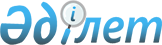 Глубокое аудандық мәслихатының 2019 жылғы 31 желтоқсандағы № 38/2-VІ "2020-2022 жылдарға арналған Глубокое ауданының кенттер мен ауылдық округтерінің бюджеттері туралы" шешіміне өзгерістер енгізу туралы
					
			Күшін жойған
			
			
		
					Шығыс Қазақстан облысы Глубокое аудандық мәслихатының 2020 жылғы 8 маусымдағы № 44/2-VI шешімі. Шығыс Қазақстан облысының Әділет департаментінде 2020 жылғы 16 маусымда № 7189 болып тіркелді. Күші жойылды - Шығыс Қазақстан облысы Глубокое аудандық мәслихатының 2020 жылғы 31 желтоқсандағы № 56/2-VI шешімімен
      Ескерту. Күші жойылды - Шығыс Қазақстан облысы Глубокое аудандық мәслихатының 31.12.2020 № 56/2-VI шешімімен (01.01.2021 бастап қолданысқа енгізіледі).

      ЗҚАИ-ның ескертпесі.

      Құжаттың мәтінінде түпнұсқаның пунктуациясы мен орфографиясы сақталған.
      Қазақстан Республикасының 2008 жылғы 4 желтоқсандағы Бюджеттік кодексінің 109-1-бабына, Қазақстан Республикасының 2001 жылғы 23 қаңтардағы "Қазақстан Республикасындағы жергілікті мемлекеттік басқару және өзін-өзі басқару туралы" Заңының 6 - бабы 1 - тармағының 1) тармақшасына, Глубокое аудандық мәслихатының 2020 жылғы 21 мамырдағы № 43/5-VІ "Глубокое аудандық мәслихатының 2019 жылғы 23 желтоқсандағы № 37/2-VІ "2020-2022 жылдарға арналған Глубокое аудандық бюджет туралы" шешіміне өзгерістер енгізу туралы" шешіміне (Нормативтік құқықтық актілерді мемлекеттік тіркеу тізілімінде № 7147 болып тіркелген) сәйкес, Глубокое аудандық мәслихаты ШЕШІМ ҚАБЫЛДАДЫ:
      1. Глубокое аудандық мәслихатының 2019 жылғы 31 желтоқсандағы № 38/2-VІ "2020-2022 жылдарға арналған Глубокое ауданының кенттер мен ауылдық округтерінің бюджеттері туралы" шешіміне (Нормативтік құқықтық актілерді мемлекеттік тіркеу тізілімінде № 6507 болып тіркелген, 2020 жылғы 18 қаңтарда Қазақстан Республикасы нормативтік құқықтық актілерінің эталондық бақылау банкінде электрондық түрде жарияланған) келесі өзгерістер енгізілсін:
      1-тармақ келесі редакцияда жазылсын:
      "1. 2020-2022 жылдарға арналған Глубокое ауданы Алтайский кентінің бюджеті тиісінше 1, 2 және 3 қосымшаларға сәйкес, оның ішінде 2020 жылға арналған келесі көлемдерде бекітілсін:
      1) кірістер – 26483 мың теңге, оның ішінде:
      салықтық түсімдер – 4810 мың теңге;
      салықтық емес түсімдер – 0 мың теңге;
      негізгі капиталды сатудан түсетін түсімдер – 0 мың теңге;
      трансферттер түсімі – 21673 мың теңге;
      2) шығындар – 27113 мың теңге;
      3) таза бюджеттік кредиттеу – 0 мың теңге, оның ішінде:
      бюджеттік кредиттер - 0 мың теңге;
      бюджеттік кредиттерді өтеу - 0 мың теңге;
      4) қаржы активтерімен операциялар бойынша сальдо - 0 мың теңге, оның ішінде:
      қаржы активтерін сатып алу - 0 мың теңге;
      мемлекеттің қаржы активтерін сатудан түсетін түсімдер - 0 мың теңге;
      5) бюджет тапшылығы (профициті) - -630 мың теңге;
      6) бюджет тапшылығын қаржыландыру (профицитін пайдалану) – 630 мың теңге, оның ішінде:
      қарыздар түсімі – 0 мың теңге;
      қарыздарды өтеу – 0 мың теңге;
      бюджет қаражатының пайдаланылатын қалдықтары – 630 мың теңге."; 
      3-тармақ келесі редакцияда жазылсын:
      "3. 2020-2022 жылдарға арналған Глубокое ауданы Белоусовка кентінің бюджеті тиісінше 4, 5 және 6 қосымшаларға сәйкес, оның ішінде 2020 жылға арналған келесі көлемдерде бекітілсін:
      1) кірістер – 67462 мың теңге, оның ішінде:
      салықтық түсімдер – 38129 мың теңге;
      салықтық емес түсімдер – 0 мың теңге;
      негізгі капиталды сатудан түсетін түсімдер – 0 мың теңге;
      трансферттер түсімі – 29333 мың теңге;
      2) шығындар – 76427 мың теңге;
      3) таза бюджеттік кредиттеу – 0 мың теңге, оның ішінде:
      бюджеттік кредиттер - 0 мың теңге;
      бюджеттік кредиттерді өтеу - 0 мың теңге;
      4) қаржы активтерімен операциялар бойынша сальдо - 0 мың теңге, оның ішінде:
      қаржы активтерін сатып алу - 0 мың теңге;
      мемлекеттің қаржы активтерін сатудан түсетін түсімдер - 0 мың теңге;
      5) бюджет тапшылығы (профициті) - -8965 мың теңге;
      6) бюджет тапшылығын қаржыландыру (профицитін пайдалану) – 8965 мың теңге, оның ішінде:
      қарыздар түсімі – 0 мың теңге;
      қарыздарды өтеу – 0 мың теңге;
      бюджет қаражатының пайдаланылатын қалдықтары – 8965 мың теңге."; 
      5-тармақ келесі редакцияда жазылсын:
      "5. 2020-2022 жылдарға арналған Глубокое ауданы Березовка ауылдық округінің бюджеті тиісінше 7, 8 және 9 қосымшаларға сәйкес, оның ішінде 2020 жылға арналған келесі көлемдерде бекітілсін:
      1) кірістер – 26848 мың теңге, оның ішінде:
      салықтық түсімдер – 4609 мың теңге;
      салықтық емес түсімдер – 861,5 мың теңге;
      негізгі капиталды сатудан түсетін түсімдер – 0 мың теңге;
      трансферттер түсімі – 21377,5 мың теңге;
      2) шығындар – 26848 мың теңге;
      3) таза бюджеттік кредиттеу – 0 мың теңге, оның ішінде:
      бюджеттік кредиттер - 0 мың теңге;
      бюджеттік кредиттерді өтеу - 0 мың теңге;
      4) қаржы активтерімен операциялар бойынша сальдо - 0 мың теңге, оның ішінде:
      қаржы активтерін сатып алу - 0 мың теңге;
      мемлекеттің қаржы активтерін сатудан түсетін түсімдер - 0 мың теңге;
      5) бюджет тапшылығы (профициті) - 0 мың теңге;
      6) бюджет тапшылығын қаржыландыру (профицитін пайдалану) – 0 мың теңге, оның ішінде:
      қарыздар түсімі – 0 мың теңге;
      қарыздарды өтеу – 0 мың теңге;
      бюджет қаражатының пайдаланылатын қалдықтары – 0 мың теңге."; 
      7-тармақ келесі редакцияда жазылсын:
      "7. 2020-2022 жылдарға арналған Глубокое ауданы Бобровка ауылдық округінің бюджеті тиісінше 10, 11 және 12 қосымшаларға сәйкес, оның ішінде 2020 жылға арналған келесі көлемдерде бекітілсін:
      1) кірістер – 22292 мың теңге, оның ішінде:
      салықтық түсімдер – 10733 мың теңге;
      салықтық емес түсімдер – 0 мың теңге;
      негізгі капиталды сатудан түсетін түсімдер – 0 мың теңге;
      трансферттер түсімі – 11559 мың теңге;
      2) шығындар – 25815,4 мың теңге;
      3) таза бюджеттік кредиттеу – 0 мың теңге, оның ішінде:
      бюджеттік кредиттер - 0 мың теңге;
      бюджеттік кредиттерді өтеу - 0 мың теңге;
      4) қаржы активтерімен операциялар бойынша сальдо - 0 мың теңге, оның ішінде:
      қаржы активтерін сатып алу - 0 мың теңге;
      мемлекеттің қаржы активтерін сатудан түсетін түсімдер - 0 мың теңге;
      5) бюджет тапшылығы (профициті) - -3523,4 мың теңге;
      6) бюджет тапшылығын қаржыландыру (профицитін пайдалану) – 3523,4 мың теңге, оның ішінде:
      қарыздар түсімі – 0 мың теңге;
      қарыздарды өтеу – 0 мың теңге;
      бюджет қаражатының пайдаланылатын қалдықтары – 3523,4 мың теңге.";
      9-тармақ келесі редакцияда жазылсын:
      "9. 2020-2022 жылдарға арналған Глубокое ауданы Быструха ауылдық округінің бюджеті тиісінше 13, 14 және 15 қосымшаларға сәйкес, оның ішінде 2020 жылға арналған келесі көлемдерде бекітілсін:
      1) кірістер – 27182 мың теңге, оның ішінде:
      салықтық түсімдер – 5163 мың теңге;
      салықтық емес түсімдер – 86,3 мың теңге;
      негізгі капиталды сатудан түсетін түсімдер – 0 мың теңге;
      трансферттер түсімі – 21932,7 мың теңге;
      2) шығындар – 27182 мың теңге;
      3) таза бюджеттік кредиттеу – 0 мың теңге, оның ішінде:
      бюджеттік кредиттер - 0 мың теңге;
      бюджеттік кредиттерді өтеу - 0 мың теңге;
      4) қаржы активтерімен операциялар бойынша сальдо - 0 мың теңге, оның ішінде:
      қаржы активтерін сатып алу - 0 мың теңге;
      мемлекеттің қаржы активтерін сатудан түсетін түсімдер - 0 мың теңге;
      5) бюджет тапшылығы (профициті) - 0 мың теңге;
      6) бюджет тапшылығын қаржыландыру (профицитін пайдалану) – 0 мың теңге, оның ішінде:
      қарыздар түсімі – 0 мың теңге;
      қарыздарды өтеу – 0 мың теңге;
      бюджет қаражатының пайдаланылатын қалдықтары – 0 мың теңге.";
      11-тармақ келесі редакцияда жазылсын:
      "11. 2020-2022 жылдарға арналған Глубокое ауданы Верхнеберезовский кентінің бюджеті тиісінше 16, 17 және 18 қосымшаларға сәйкес, оның ішінде 2020 жылға арналған келесі көлемдерде бекітілсін:
      1) кірістер – 23011 мың теңге, оның ішінде:
      салықтық түсімдер – 6739 мың теңге;
      салықтық емес түсімдер – 0 мың теңге;
      негізгі капиталды сатудан түсетін түсімдер – 0 мың теңге;
      трансферттер түсімі – 16272 мың теңге;
      2) шығындар – 23843,8 мың теңге;
      3) таза бюджеттік кредиттеу – 0 мың теңге, оның ішінде:
      бюджеттік кредиттер - 0 мың теңге;
      бюджеттік кредиттерді өтеу - 0 мың теңге;
      4) қаржы активтерімен операциялар бойынша сальдо - 0 мың теңге, оның ішінде:
      қаржы активтерін сатып алу - 0 мың теңге;
      мемлекеттің қаржы активтерін сатудан түсетін түсімдер - 0 мың теңге;
      5) бюджет тапшылығы (профициті) - -832,8 мың теңге;
      6) бюджет тапшылығын қаржыландыру (профицитін пайдалану) – 832,8 мың теңге, оның ішінде:
      қарыздар түсімі – 0 мың теңге;
      қарыздарды өтеу – 0 мың теңге;
      бюджет қаражатының пайдаланылатын қалдықтары – 832,8 мың теңге."; 
      13-тармақ келесі редакцияда жазылсын:
      "13. 2020-2022 жылдарға арналған Глубокое ауданы Веселовка ауылдық округінің бюджеті тиісінше 19, 20 және 21 қосымшаларға сәйкес, оның ішінде 2020 жылға арналған келесі көлемдерде бекітілсін:
      1) кірістер – 32916,6 мың теңге, оның ішінде:
      салықтық түсімдер – 13972 мың теңге;
      салықтық емес түсімдер – 872,6 мың теңге;
      негізгі капиталды сатудан түсетін түсімдер – 0 мың теңге;
      трансферттер түсімі – 18072 мың теңге;
      2) шығындар – 32916,6 мың теңге;
      3) таза бюджеттік кредиттеу – 0 мың теңге, оның ішінде:
      бюджеттік кредиттер - 0 мың теңге;
      бюджеттік кредиттерді өтеу - 0 мың теңге;
      4) қаржы активтерімен операциялар бойынша сальдо - 0 мың теңге, оның ішінде:
      қаржы активтерін сатып алу - 0 мың теңге;
      мемлекеттің қаржы активтерін сатудан түсетін түсімдер - 0 мың теңге;
      5) бюджет тапшылығы (профициті) - 0 мың теңге;
      6) бюджет тапшылығын қаржыландыру (профицитін пайдалану) – 0 мың теңге, оның ішінде:
      қарыздар түсімі – 0 мың теңге;
      қарыздарды өтеу – 0 мың теңге;
      бюджет қаражатының пайдаланылатын қалдықтары – 0 мың теңге."; 
      15-тармақ келесі редакцияда жазылсын:
      "15. 2020-2022 жылдарға арналған Глубокое ауданы Глубокое кентінің бюджеті тиісінше 22, 23 және 24 қосымшаларға сәйкес, оның ішінде 2020 жылға арналған келесі көлемдерде бекітілсін:
      1) кірістер – 102843 мың теңге, оның ішінде:
      салықтық түсімдер – 41130 мың теңге;
      салықтық емес түсімдер – 0 мың теңге;
      негізгі капиталды сатудан түсетін түсімдер – 0 мың теңге;
      трансферттер түсімі – 61713 мың теңге;
      2) шығындар – 109368,9 мың теңге;
      3) таза бюджеттік кредиттеу – 155000 мың теңге, оның ішінде:
      бюджеттік кредиттер - 155000 мың теңге;
      бюджеттік кредиттерді өтеу - 0 мың теңге;
      4) қаржы активтерімен операциялар бойынша сальдо - 0 мың теңге, оның ішінде:
      қаржы активтерін сатып алу - 0 мың теңге;
      мемлекеттің қаржы активтерін сатудан түсетін түсімдер - 0 мың теңге;
      5) бюджет тапшылығы (профициті) - -161525,9 мың теңге;
      6) бюджет тапшылығын қаржыландыру (профицитін пайдалану) – 161525,9 мың теңге, оның ішінде:
      қарыздар түсімі – 0 мың теңге;
      қарыздарды өтеу – 0 мың теңге;
      бюджет қаражатының пайдаланылатын қалдықтары – 6525,9 мың теңге."; 
      17-тармақ келесі редакцияда жазылсын:
      "17. 2020-2022 жылдарға арналған Глубокое ауданы Ертіс ауылдық округінің бюджеті тиісінше 25, 26 және 27 қосымшаларға сәйкес, оның ішінде 2020 жылға арналған келесі көлемдерде бекітілсін:
      1) кірістер – 34783 мың теңге, оның ішінде:
      салықтық түсімдер – 21063 мың теңге;
      салықтық емес түсімдер – 0 мың теңге;
      негізгі капиталды сатудан түсетін түсімдер – 0 мың теңге;
      трансферттер түсімі – 13720 мың теңге;
      2) шығындар – 37377,3 мың теңге;
      3) таза бюджеттік кредиттеу – 0 мың теңге, оның ішінде:
      бюджеттік кредиттер - 0 мың теңге;
      бюджеттік кредиттерді өтеу - 0 мың теңге;
      4) қаржы активтерімен операциялар бойынша сальдо - 0 мың теңге, оның ішінде:
      қаржы активтерін сатып алу - 0 мың теңге;
      мемлекеттің қаржы активтерін сатудан түсетін түсімдер - 0 мың теңге;
      5) бюджет тапшылығы (профициті) - -2594,3 мың теңге;
      6) бюджет тапшылығын қаржыландыру (профицитін пайдалану) – 2594,3 мың теңге, оның ішінде:
      қарыздар түсімі – 0 мың теңге;
      қарыздарды өтеу – 0 мың теңге;
      бюджет қаражатының пайдаланылатын қалдықтары – 2594,3 мың теңге.";
      19-тармақ келесі редакцияда жазылсын:
      "19. 2020-2022 жылдарға арналған Глубокое ауданы Кожохово ауылдық округінің бюджеті тиісінше 28, 29 және 30 қосымшаларға сәйкес, оның ішінде 2020 жылға арналған келесі көлемдерде бекітілсін:
      1) кірістер – 34189 мың теңге, оның ішінде:
      салықтық түсімдер – 6640 мың теңге;
      салықтық емес түсімдер – 0 мың теңге;
      негізгі капиталды сатудан түсетін түсімдер – 0 мың теңге;
      трансферттер түсімі – 27549 мың теңге;
      2) шығындар – 34811,1 мың теңге;
      3) таза бюджеттік кредиттеу – 0 мың теңге, оның ішінде:
      бюджеттік кредиттер - 0 мың теңге;
      бюджеттік кредиттерді өтеу - 0 мың теңге;
      4) қаржы активтерімен операциялар бойынша сальдо - 0 мың теңге, оның ішінде:
      қаржы активтерін сатып алу - 0 мың теңге;
      мемлекеттің қаржы активтерін сатудан түсетін түсімдер - 0 мың теңге;
      5) бюджет тапшылығы (профициті) - -622,1 мың теңге;
      6) бюджет тапшылығын қаржыландыру (профицитін пайдалану) – 622,1 мың теңге, оның ішінде:
      қарыздар түсімі – 0 мың теңге;
      қарыздарды өтеу – 0 мың теңге;
      бюджет қаражатының пайдаланылатын қалдықтары – 622,1 мың теңге.";
      21-тармақ келесі редакцияда жазылсын:
      "21. 2020-2022 жылдарға арналған Глубокое ауданы Краснояр ауылдық округінің бюджеті тиісінше 31, 32 және 33 қосымшаларға сәйкес, оның ішінде 2020 жылға арналған келесі көлемдерде бекітілсін:
      1) кірістер – 35913 мың теңге, оның ішінде:
      салықтық түсімдер – 12820 мың теңге;
      салықтық емес түсімдер – 0 мың теңге;
      негізгі капиталды сатудан түсетін түсімдер – 0 мың теңге;
      трансферттер түсімі – 23093 мың теңге;
      2) шығындар – 38469,2 мың теңге;
      3) таза бюджеттік кредиттеу – 0 мың теңге, оның ішінде:
      бюджеттік кредиттер - 0 мың теңге;
      бюджеттік кредиттерді өтеу - 0 мың теңге;
      4) қаржы активтерімен операциялар бойынша сальдо - 0 мың теңге, оның ішінде:
      қаржы активтерін сатып алу - 0 мың теңге;
      мемлекеттің қаржы активтерін сатудан түсетін түсімдер - 0 мың теңге;
      5) бюджет тапшылығы (профициті) - -2556,2 мың теңге;
      6) бюджет тапшылығын қаржыландыру (профицитін пайдалану) – 2556,2 мың теңге, оның ішінде:
      қарыздар түсімі – 0 мың теңге;
      қарыздарды өтеу – 0 мың теңге;
      бюджет қаражатының пайдаланылатын қалдықтары – 2556,2 мың теңге.";
      23-тармақ келесі редакцияда жазылсын:
      "23. 2020-2022 жылдарға арналған Глубокое ауданы Малоубинка ауылдық округінің бюджеті тиісінше 34, 35 және 36 қосымшаларға сәйкес, оның ішінде 2020 жылға арналған келесі көлемдерде бекітілсін:
      1) кірістер – 62203,8 мың теңге, оның ішінде:
      салықтық түсімдер – 2900 мың теңге;
      салықтық емес түсімдер – 0 мың теңге;
      негізгі капиталды сатудан түсетін түсімдер – 0 мың теңге;
      трансферттер түсімі – 58238 мың теңге;
      2) шығындар – 62203,8 мың теңге;
      3) таза бюджеттік кредиттеу – 0 мың теңге, оның ішінде:
      бюджеттік кредиттер - 0 мың теңге;
      бюджеттік кредиттерді өтеу - 0 мың теңге;
      4) қаржы активтерімен операциялар бойынша сальдо - 0 мың теңге, оның ішінде:
      қаржы активтерін сатып алу - 0 мың теңге;
      мемлекеттің қаржы активтерін сатудан түсетін түсімдер - 0 мың теңге;
      5) бюджет тапшылығы (профициті) - 0 мың теңге;
      6) бюджет тапшылығын қаржыландыру (профицитін пайдалану) – 0 мың теңге, оның ішінде:
      қарыздар түсімі – 0 мың теңге;
      қарыздарды өтеу – 0 мың теңге;
      бюджет қаражатының пайдаланылатын қалдықтары – 0 мың теңге.";
      25-тармақ келесі редакцияда жазылсын:
      "25. 2020-2022 жылдарға арналған Глубокое ауданы Опытное поле ауылдық округінің бюджеті тиісінше 37, 38 және 39 қосымшаларға сәйкес, оның ішінде 2020 жылға арналған келесі көлемдерде бекітілсін:
      1) кірістер – 28941,6 мың теңге, оның ішінде:
      салықтық түсімдер – 17136 мың теңге;
      салықтық емес түсімдер – 0 мың теңге;
      негізгі капиталды сатудан түсетін түсімдер – 0 мың теңге;
      трансферттер түсімі – 11805,6 мың теңге;
      2) шығындар – 33244,9 мың теңге;
      3) таза бюджеттік кредиттеу – 0 мың теңге, оның ішінде:
      бюджеттік кредиттер - 0 мың теңге;
      бюджеттік кредиттерді өтеу - 0 мың теңге;
      4) қаржы активтерімен операциялар бойынша сальдо - 0 мың теңге, оның ішінде:
      қаржы активтерін сатып алу - 0 мың теңге;
      мемлекеттің қаржы активтерін сатудан түсетін түсімдер - 0 мың теңге;
      5) бюджет тапшылығы (профициті) - -4303,3 мың теңге;
      6) бюджет тапшылығын қаржыландыру (профицитін пайдалану) – 4303,3 мың теңге, оның ішінде:
      қарыздар түсімі – 0 мың теңге;
      қарыздарды өтеу – 0 мың теңге;
      бюджет қаражатының пайдаланылатын қалдықтары – 4303,3 мың теңге.";
      27-тармақ келесі редакцияда жазылсын:
      "27. 2020-2022 жылдарға арналған Глубокое ауданы Секисовка ауылдық округінің бюджеті тиісінше 40, 41 және 42 қосымшаларға сәйкес, оның ішінде 2020 жылға арналған келесі көлемдерде бекітілсін:
      1) кірістер – 27670 мың теңге, оның ішінде:
      салықтық түсімдер – 9228 мың теңге;
      салықтық емес түсімдер – 0 мың теңге;
      негізгі капиталды сатудан түсетін түсімдер – 0 мың теңге;
      трансферттер түсімі – 18442 мың теңге;
      2) шығындар – 29568,6 мың теңге;
      3) таза бюджеттік кредиттеу – 0 мың теңге, оның ішінде:
      бюджеттік кредиттер - 0 мың теңге;
      бюджеттік кредиттерді өтеу - 0 мың теңге;
      4) қаржы активтерімен операциялар бойынша сальдо - 0 мың теңге, оның ішінде:
      қаржы активтерін сатып алу - 0 мың теңге;
      мемлекеттің қаржы активтерін сатудан түсетін түсімдер - 0 мың теңге;
      5) бюджет тапшылығы (профициті) - -1898,6 мың теңге;
      6) бюджет тапшылығын қаржыландыру (профицитін пайдалану) – 1898,6 мың теңге, оның ішінде:
      қарыздар түсімі – 0 мың теңге;
      қарыздарды өтеу – 0 мың теңге;
      бюджет қаражатының пайдаланылатын қалдықтары – 1898,6 мың теңге.";
      29-тармақ келесі редакцияда жазылсын:
      "29. 2020-2022 жылдарға арналған Глубокое ауданы Тархан ауылдық округінің бюджеті тиісінше 43, 44 және 45 қосымшаларға сәйкес, оның ішінде 2020 жылға арналған келесі көлемдерде бекітілсін:
      1) кірістер – 35509 мың теңге, оның ішінде:
      салықтық түсімдер – 12551 мың теңге;
      салықтық емес түсімдер – 0 мың теңге;
      негізгі капиталды сатудан түсетін түсімдер – 0 мың теңге;
      трансферттер түсімі – 22958 мың теңге;
      2) шығындар – 41260,6 мың теңге;
      3) таза бюджеттік кредиттеу – 0 мың теңге, оның ішінде:
      бюджеттік кредиттер - 0 мың теңге;
      бюджеттік кредиттерді өтеу - 0 мың теңге;
      4) қаржы активтерімен операциялар бойынша сальдо - 0 мың теңге, оның ішінде:
      қаржы активтерін сатып алу - 0 мың теңге;
      мемлекеттің қаржы активтерін сатудан түсетін түсімдер - 0 мың теңге;
      5) бюджет тапшылығы (профициті) - -5751,6 мың теңге;
      6) бюджет тапшылығын қаржыландыру (профицитін пайдалану) – 5751,6 мың теңге, оның ішінде:
      қарыздар түсімі – 0 мың теңге;
      қарыздарды өтеу – 0 мың теңге;
      бюджет қаражатының пайдаланылатын қалдықтары – 5751,6 мың теңге.";
      31-тармақ келесі редакцияда жазылсын:
      "31. 2020-2022 жылдарға арналған Глубокое ауданы Ушаново ауылдық округінің бюджеті тиісінше 46, 47 және 48 қосымшаларға сәйкес, оның ішінде 2020 жылға арналған келесі көлемдерде бекітілсін:
      1) кірістер – 21401 мың теңге, оның ішінде:
      салықтық түсімдер – 8097 мың теңге;
      салықтық емес түсімдер – 0 мың теңге;
      негізгі капиталды сатудан түсетін түсімдер – 0 мың теңге;
      трансферттер түсімі – 13304 мың теңге;
      2) шығындар – 26165 мың теңге;
      3) таза бюджеттік кредиттеу – 0 мың теңге, оның ішінде:
      бюджеттік кредиттер - 0 мың теңге;
      бюджеттік кредиттерді өтеу - 0 мың теңге;
      4) қаржы активтерімен операциялар бойынша сальдо - 0 мың теңге, оның ішінде:
      қаржы активтерін сатып алу - 0 мың теңге;
      мемлекеттің қаржы активтерін сатудан түсетін түсімдер - 0 мың теңге;
      5) бюджет тапшылығы (профициті) - -4764 мың теңге;
      6) бюджет тапшылығын қаржыландыру (профицитін пайдалану) – 4764 мың теңге, оның ішінде:
      қарыздар түсімі – 0 мың теңге;
      қарыздарды өтеу – 0 мың теңге;
      бюджет қаражатының пайдаланылатын қалдықтары – 4764 мың теңге.";
      33-тармақ келесі редакцияда жазылсын:
      "33. 2020-2022 жылдарға арналған Глубокое ауданы Черемшанка ауылдық округінің бюджеті тиісінше 49, 50 және 51 қосымшаларға сәйкес, оның ішінде 2020 жылға арналған келесі көлемдерде бекітілсін:
      1) кірістер – 25255 мың теңге, оның ішінде:
      салықтық түсімдер – 9991 мың теңге;
      салықтық емес түсімдер – 0 мың теңге;
      негізгі капиталды сатудан түсетін түсімдер – 0 мың теңге;
      трансферттер түсімі – 15264 мың теңге;
      2) шығындар – 26408,3 мың теңге;
      3) таза бюджеттік кредиттеу – 0 мың теңге, оның ішінде:
      бюджеттік кредиттер - 0 мың теңге;
      бюджеттік кредиттерді өтеу - 0 мың теңге;
      4) қаржы активтерімен операциялар бойынша сальдо - 0 мың теңге, оның ішінде:
      қаржы активтерін сатып алу - 0 мың теңге;
      мемлекеттің қаржы активтерін сатудан түсетін түсімдер - 0 мың теңге;
      5) бюджет тапшылығы (профициті) - -1153,3 мың теңге;
      6) бюджет тапшылығын қаржыландыру (профицитін пайдалану) – 1153,3 мың теңге, оның ішінде:
      қарыздар түсімі – 0 мың теңге;
      қарыздарды өтеу – 0 мың теңге;
      бюджет қаражатының пайдаланылатын қалдықтары – 1153,3 мың теңге.";
      осы шешімнің 1, 2, 3, 4, 5, 6, 7, 8, 9, 10, 11, 12, 13, 14, 15, 16, 17 қосымшаларына сәйкес 1, 4, 7, 10, 13, 16, 19, 22, 25, 28, 31, 34, 37, 40, 43, 46, 49 қосымшалар редакцияда жазылсын.
      2. Осы шешім 2020 жылдың 1 қаңтарынан бастап қолданысқа енгізіледі.  2020 жылға арналған Глубокое ауданы Алтайский кентінің бюджеті 2020 жылға арналған Глубокое ауданы Белоусовка кентінің бюджеті 2020 жылға арналған Глубокое ауданы Березовка ауылдық округінің бюджеті 2020 жылға арналған Глубокое ауданы Бобровка ауылдық округінің бюджеті 2020 жылға арналған Глубокое ауданы Быструха ауылдық округінің бюджеті 2020 жылға арналған Глубокое ауданы Верхнеберезовский кентінің бюджеті 2020 жылға арналған Глубокое ауданы Веселовка ауылдық округінің бюджеті 2020 жылға арналған Глубокое ауданы Глубокое кентінің бюджеті 2020 жылға арналған Глубокое ауданы Ертіс ауылдық округінің бюджеті 2020 жылға арналған Глубокое ауданы Кожохово ауылдық округінің бюджеті 2020 жылға арналған Глубокое ауданы Краснояр ауылдық округінің бюджеті 2020 жылға арналған Глубокое ауданы Малоубинка ауылдық округінің бюджеті 2020 жылға арналған Глубокое ауданы Опытное поле ауылдық округінің бюджеті 2020 жылға арналған Глубокое ауданы Секисовка ауылдық округінің бюджеті 2020 жылға арналған Глубокое ауданы Тархан ауылдық округінің бюджеті 2020 жылға арналған Глубокое ауданы Ушаново ауылдық округінің бюджеті 2020 жылға арналған Глубокое ауданы Черемшанка ауылдық округінің бюджеті
					© 2012. Қазақстан Республикасы Әділет министрлігінің «Қазақстан Республикасының Заңнама және құқықтық ақпарат институты» ШЖҚ РМК
				
      Сессия торағасы 

Е. Леонтьева

      Глубокое аудандық  мәслихатының хатшысы 

А. Баймульдинов
Глубокое 
аудандық мәслихатының 
2020 жылғы 8 маусымдағы 
№ 44/2-VІ шешіміне 1 қосымшаГлубокое 
аудандық мәслихатының 
2019 жылғы 31 желтоқсандағы 
№ 38/2-VІ шешіміне 1 қосымша
Санаты
Санаты
Санаты
Санаты
Санаты
Санаты
Сомасы, мың теңге
Сыныбы
Сыныбы
Сыныбы
Сыныбы
Сомасы, мың теңге
Ішкі сыныбы
Ішкі сыныбы
Сомасы, мың теңге
Атауы
Сомасы, мың теңге
1
1
2
2
3
4
5
I. Кірістер
26483
Меншікті кірістер
4810
1
1
Салықтық түсімдер
4810
01
01
Табыс салығы
474
2
Жеке табыс салығы
474
04
04
Меншікке салынатын салықтар
4336
1
Мүлікке салынатын салықтар
85
3
Жер салығы
156
4
Көлік құралдарына салынатын салықтар
4095
4
4
Трансферттер түсімі 
21673
02
02
Мемлекеттік басқарудың жоғары тұрған органдарынан түсетін трансферттер
21673
3
Аудандардың (облыстық маңызы бар қаланың) бюджетінен трансферттер
21673
Функционалдық топ
Функционалдық топ
Функционалдық топ
Функционалдық топ
Функционалдық топ
Функционалдық топ
Сомасы, мың теңге
Функционалдық кіші топ
Функционалдық кіші топ
Функционалдық кіші топ
Функционалдық кіші топ
Функционалдық кіші топ
Сомасы, мың теңге
Бағдарлама әкімшісі
Бағдарлама әкімшісі
Бағдарлама әкімшісі
Сомасы, мың теңге
Бағдарлама
Бағдарлама
Сомасы, мың теңге
Атауы
Сомасы, мың теңге
1
2
2
3
4
5
6
II. Шығындар
27113
01
Жалпы сипаттағы мемлекеттік қызметтер
22370
1
1
Мемлекеттiк басқарудың жалпы функцияларын орындайтын өкiлдi, атқарушы және басқа органдар
22370
124
Аудандық маңызы бар қала, ауыл, кент, ауылдық округ әкімінің аппараты
22370
001
Аудандық маңызы бар қала, ауыл, кент, ауылдық округ әкімінің қызметін қамтамасыз ету жөніндегі қызметтер
18495
022
Мемлекеттік органның күрделі шығыстары
3875
07
Тұрғын үй-коммуналдық шаруашылық
951
3
3
Елді-мекендерді көркейту
951
124
Аудандық маңызы бар қала, ауыл, кент, ауылдық округ әкімінің аппараты
951
008
Елді мекендердегі көшелерді жарықтандыру
433
009
Елді мекендердің санитариясын қамтамасыз ету
518
12
Көлік және коммуникация
3735,4
1
1
Автомобиль көлігі
3735,4
124
Аудандық маңызы бар қала, ауыл, кент, ауылдық округ әкімінің аппараты
3735,4
013
Аудандық маңызы бар қалаларда, ауылдарда, кенттерде, ауылдық округтарда автомобиль жолдарының жұмыс істеуін қамтамасыз ету 
3735,4
15
Трансферттер
56,6
1
1
Трансферттер
56,6
124
Аудандық маңызы бар қала, ауыл, кент, ауылдық округ әкімінің аппараты
56,6
048
Пайдаланылмаған (толық пайдаланылмаған) нысаналы трансферттерді қайтару
56,6
III. Таза бюджеттік кредиттеу
0
IV. Қаржы активтерімен операциялар бойынша сальдо
0
Қаржы активтерін сатып алу
0
Мемлекеттік қаржы активтерін сатудан түсетін түсімдер
0
V. Бюджет тапшылығы (профициті) 
-630
VI. Бюджет тапшылығын қаржыландыру (профицитін пайдалану) 
630
Қарыздар түсімі
0
Қарыздарды өтеу
0
8
8
Бюджет қаражатының пайдаланылатын қалдықтары
630
01
Бюджет қаражаты қалдықтары
630
1
Бюджет қаражатының бос қалдықтары
630Глубокое 
аудандық мәслихатының 
2020 жылғы 8 маусымдағы 
№ 44/2-VІ шешіміне 2 қосымшаГлубокое 
аудандық мәслихатының 
2019 жылғы 31 желтоқсандағы 
№ 38/2-VІ шешіміне 4 қосымша
Санаты
Санаты
Санаты
Санаты
Санаты
Санаты
Сомасы, мың теңге
Сыныбы
Сыныбы
Сыныбы
Сыныбы
Сомасы, мың теңге
Ішкі сыныбы
Ішкі сыныбы
Сомасы, мың теңге
Атауы
Сомасы, мың теңге
1
1
2
2
3
4
5
I. Кірістер
67462
Меншікті кірістер
38129
1
1
Салықтық түсімдер
38129
01
01
Табыс салығы
8104
2
Жеке табыс салығы
8104
04
04
Меншікке салынатын салықтар
30025
1
Мүлікке салынатын салықтар
734
3
Жер салығы
1237
4
Көлік құралдарына салынатын салықтар
28054
4
4
Трансферттер түсімі 
29333
02
02
Мемлекеттік басқарудың жоғары тұрған органдарынан түсетін трансферттер
29333
3
Аудандардың (облыстық маңызы бар қаланың) бюджетінен трансферттер
29333
Функционалдық топ
Функционалдық топ
Функционалдық топ
Функционалдық топ
Функционалдық топ
Функционалдық топ
Сомасы, мың теңге
Функционалдық кіші топ
Функционалдық кіші топ
Функционалдық кіші топ
Функционалдық кіші топ
Функционалдық кіші топ
Сомасы, мың теңге
Бағдарлама әкімшісі
Бағдарлама әкімшісі
Бағдарлама әкімшісі
Сомасы, мың теңге
Бағдарлама
Бағдарлама
Сомасы, мың теңге
Атауы
Сомасы, мың теңге
1
2
2
3
4
5
6
II. Шығындар
76427
01
Жалпы сипаттағы мемлекеттік қызметтер
34278
1
1
Мемлекеттiк басқарудың жалпы функцияларын орындайтын өкiлдi, атқарушы және басқа органдар
34278
124
Аудандық маңызы бар қала, ауыл, кент, ауылдық округ әкімінің аппараты
34278
001
Аудандық маңызы бар қала, ауыл, кент, ауылдық округ әкімінің қызметін қамтамасыз ету жөніндегі қызметтер
30403
022
Мемлекеттік органның күрделі шығыстары
3875
07
Тұрғын үй-коммуналдық шаруашылық
28493
3
3
Елді-мекендерді көркейту
28493
124
Аудандық маңызы бар қала, ауыл, кент, ауылдық округ әкімінің аппараты
28493
008
Елді мекендердегі көшелерді жарықтандыру
18295
009
Елді мекендердің санитариясын қамтамасыз ету
1863
011
Елді мекендерді абаттандыру және көгалдандыру 
8335
12
Көлік және коммуникация
13649,5
1
1
Автомобиль көлігі
13649,5
124
Аудандық маңызы бар қала, ауыл, кент, ауылдық округ әкімінің аппараты
13649,5
013
Аудандық маңызы бар қалаларда, ауылдарда, кенттерде, ауылдық округтарда автомобиль жолдарының жұмыс істеуін қамтамасыз ету 
13649,5
15
Трансферттер
6,5
1
1
Трансферттер
6,5
124
Аудандық маңызы бар қала, ауыл, кент, ауылдық округ әкімінің аппараты
6,5
048
Пайдаланылмаған (толық пайдаланылмаған) нысаналы трансферттерді қайтару
6,5
III. Таза бюджеттік кредиттеу
0
IV. Қаржы активтерімен операциялар бойынша сальдо
0
Қаржы активтерін сатып алу
0
Мемлекеттік қаржы активтерін сатудан түсетін түсімдер
0
V. Бюджет тапшылығы (профициті) 
-8965
VI. Бюджет тапшылығын қаржыландыру (профицитін пайдалану) 
8965
Қарыздар түсімі
0
Қарыздарды өтеу
0
8
8
Бюджет қаражатының пайдаланылатын қалдықтары
8965
01
Бюджет қаражаты қалдықтары
8965
1
Бюджет қаражатының бос қалдықтары
8965Глубокое 
аудандық мәслихатының 
2020 жылғы 8 маусымдағы 
№ 44/2-VІ шешіміне 3 қосымшаГлубокое 
аудандық мәслихатының 
2019 жылғы 31 желтоқсандағы 
№ 38/2-VІ шешіміне 7 қосымша
Санаты
Санаты
Санаты
Санаты
Санаты
Санаты
Сомасы, мың теңге
Сыныбы
Сыныбы
Сыныбы
Сыныбы
Сомасы, мың теңге
Ішкі сыныбы
Ішкі сыныбы
Сомасы, мың теңге
Атауы
Сомасы, мың теңге
1
1
2
2
3
4
5
I. Кірістер
26848
Меншікті кірістер
5470,5
1
1
Салықтық түсімдер
4609
01
01
Табыс салығы
750
2
Жеке табыс салығы
750
04
04
Меншікке салынатын салықтар
3859
1
Мүлікке салынатын салықтар
27
3
Жер салығы
132
4
Көлік құралдарына салынатын салықтар
3700
2
2
Салықтық емес түсімдер
861,5
06
06
Басқа да салықтық емес түсiмдер
861,5
1
Басқа да салықтық емес түсiмдер
861,5
4
4
Трансферттер түсімі 
21377,5
02
02
Мемлекеттік басқарудың жоғары тұрған органдарынан түсетін трансферттер
21377,5
3
Аудандардың (облыстық маңызы бар қаланың) бюджетінен трансферттер
21377,5
Функционалдық топ
Функционалдық топ
Функционалдық топ
Функционалдық топ
Функционалдық топ
Функционалдық топ
Сомасы, мың теңге
Функционалдық кіші топ
Функционалдық кіші топ
Функционалдық кіші топ
Функционалдық кіші топ
Функционалдық кіші топ
Сомасы, мың теңге
Бағдарлама әкімшісі
Бағдарлама әкімшісі
Бағдарлама әкімшісі
Сомасы, мың теңге
Бағдарлама
Бағдарлама
Сомасы, мың теңге
Атауы
Сомасы, мың теңге
1
2
2
3
4
5
6
II. Шығындар
26848
01
Жалпы сипаттағы мемлекеттік қызметтер
25244
1
1
Мемлекеттiк басқарудың жалпы функцияларын орындайтын өкiлдi, атқарушы және басқа органдар
25244
124
Аудандық маңызы бар қала, ауыл, кент, ауылдық округ әкімінің аппараты
25244
001
Аудандық маңызы бар қала, ауыл, кент, ауылдық округ әкімінің қызметін қамтамасыз ету жөніндегі қызметтер
21369
022
Мемлекеттік органның күрделі шығыстары
3875
07
Тұрғын үй-коммуналдық шаруашылық
776
3
3
Елді-мекендерді көркейту
776
124
Аудандық маңызы бар қала, ауыл, кент, ауылдық округ әкімінің аппараты
776
008
Елді мекендердегі көшелерді жарықтандыру
207
009
Елді мекендердің санитариясын қамтамасыз ету
569
12
Көлік және коммуникация
828
1
1
Автомобиль көлігі
828
124
Аудандық маңызы бар қала, ауыл, кент, ауылдық округ әкімінің аппараты
828
013
Аудандық маңызы бар қалаларда, ауылдарда, кенттерде, ауылдық округтарда автомобиль жолдарының жұмыс істеуін қамтамасыз ету 
828
III. Таза бюджеттік кредиттеу
0
IV. Қаржы активтерімен операциялар бойынша сальдо
0
Қаржы активтерін сатып алу
0
Мемлекеттік қаржы активтерін сатудан түсетін түсімдер
0
V. Бюджет тапшылығы (профициті) 
0
VI. Бюджет тапшылығын қаржыландыру (профицитін пайдалану) 
0
Қарыздар түсімі
0
Қарыздарды өтеу
0
8
8
Бюджет қаражатының пайдаланылатын қалдықтары
0
01
Бюджет қаражаты қалдықтары
0
1
Бюджет қаражатының бос қалдықтары
0Глубокое 
аудандық мәслихатының 
2020 жылғы 8 маусымдағы 
№ 44/2-VІ шешіміне  4 қосымшаГлубокое 
аудандық мәслихатының 
2019 жылғы 31 желтоқсандағы 
№ 38/2-VІ шешіміне 
10 қосымша
Санаты
Санаты
Санаты
Санаты
Санаты
Санаты
Сомасы, мың теңге
Сыныбы
Сыныбы
Сыныбы
Сыныбы
Сомасы, мың теңге
Ішкі сыныбы
Ішкі сыныбы
Сомасы, мың теңге
Атауы
Сомасы, мың теңге
1
1
2
2
3
4
5
I. Кірістер
22292
Меншікті кірістер
10733
1
1
Салықтық түсімдер
10733
01
01
Табыс салығы
1393
2
Жеке табыс салығы
1393
04
04
Меншікке салынатын салықтар
9340
1
Мүлікке салынатын салықтар
446
3
Жер салығы
1372
4
Көлік құралдарына салынатын салықтар
7522
4
4
Трансферттер түсімі 
11559
02
02
Мемлекеттік басқарудың жоғары тұрған органдарынан түсетін трансферттер
11559
3
Аудандардың (облыстық маңызы бар қаланың) бюджетінен трансферттер
11559
Функционалдық топ
Функционалдық топ
Функционалдық топ
Функционалдық топ
Функционалдық топ
Функционалдық топ
Сомасы, мың теңге
Функционалдық кіші топ
Функционалдық кіші топ
Функционалдық кіші топ
Функционалдық кіші топ
Функционалдық кіші топ
Сомасы, мың теңге
Бағдарлама әкімшісі
Бағдарлама әкімшісі
Бағдарлама әкімшісі
Сомасы, мың теңге
Бағдарлама
Бағдарлама
Сомасы, мың теңге
Атауы
Сомасы, мың теңге
1
2
2
3
4
5
6
II. Шығындар
25815,4
01
Жалпы сипаттағы мемлекеттік қызметтер
19561
1
1
Мемлекеттiк басқарудың жалпы функцияларын орындайтын өкiлдi, атқарушы және басқа органдар
19561
124
Аудандық маңызы бар қала, ауыл, кент, ауылдық округ әкімінің аппараты
19561
001
Аудандық маңызы бар қала, ауыл, кент, ауылдық округ әкімінің қызметін қамтамасыз ету жөніндегі қызметтер
19561
07
Тұрғын үй-коммуналдық шаруашылық
3706
3
3
Елді-мекендерді көркейту
3706
124
Аудандық маңызы бар қала, ауыл, кент, ауылдық округ әкімінің аппараты
3706
008
Елді мекендердегі көшелерді жарықтандыру
1094
009
Елді мекендердің санитариясын қамтамасыз ету
259
011
Елді мекендерді абаттандыру және көгалдандыру 
2353
12
Көлік және коммуникация
2547,6
1
1
Автомобиль көлігі
2547,6
124
Аудандық маңызы бар қала, ауыл, кент, ауылдық округ әкімінің аппараты
2547,6
013
Аудандық маңызы бар қалаларда, ауылдарда, кенттерде, ауылдық округтарда автомобиль жолдарының жұмыс істеуін қамтамасыз ету 
2547,6
15
Трансферттер
0,8
1
1
Трансферттер
0,8
124
Аудандық маңызы бар қала, ауыл, кент, ауылдық округ әкімінің аппараты
0,8
048
Пайдаланылмаған (толық пайдаланылмаған) нысаналы трансферттерді қайтару
0,8
III. Таза бюджеттік кредиттеу
0
IV. Қаржы активтерімен операциялар бойынша сальдо
0
Қаржы активтерін сатып алу
0
Мемлекеттік қаржы активтерін сатудан түсетін түсімдер
0
V. Бюджет тапшылығы (профициті) 
-3523,4
VI. Бюджет тапшылығын қаржыландыру (профицитін пайдалану) 
3523,4
Қарыздар түсімі
0
Қарыздарды өтеу
0
8
8
Бюджет қаражатының пайдаланылатын қалдықтары
3523,4
01
Бюджет қаражаты қалдықтары
3523,4
1
Бюджет қаражатының бос қалдықтары
3523,4Глубокое 
аудандық мәслихатының 
2020 жылғы 8 маусымдағы 
№ 44/2-VІ шешіміне 5 қосымшаГлубокое 
аудандық мәслихатының 
2019 жылғы 31 желтоқсандағы 
№ 38/2-VІ шешіміне 
13 қосымша
Санаты
Санаты
Санаты
Санаты
Санаты
Санаты
Сомасы, мың теңге
Сыныбы
Сыныбы
Сыныбы
Сыныбы
Сомасы, мың теңге
Ішкі сыныбы
Ішкі сыныбы
Сомасы, мың теңге
Атауы
Сомасы, мың теңге
1
1
2
2
3
4
5
I. Кірістер
27182
Меншікті кірістер
5249,3
1
1
Салықтық түсімдер
5163
01
01
Табыс салығы
289
2
Жеке табыс салығы
289
04
04
Меншікке салынатын салықтар
4874
1
Мүлікке салынатын салықтар
45
3
Жер салығы
440
4
Көлік құралдарына салынатын салықтар
4389
2
2
Салықтық емес түсімдер
86,3
06
06
Басқа да салықтық емес түсімдер
86,3
1
Басқа да салықтық емес түсімдер
86,3
4
4
Трансферттер түсімі
21932,7
02
02
Мемлекеттік басқарудың жоғары тұрған органдарынан түсетін трансферттер
21932,7
3
Аудандардың (облыстық маңызы бар қаланың) бюджетінен трансферттер
21932,7
Функционалдық топ
Функционалдық топ
Функционалдық топ
Функционалдық топ
Функционалдық топ
Функционалдық топ
Сомасы, мың теңге
Функционалдық кіші топ
Функционалдық кіші топ
Функционалдық кіші топ
Функционалдық кіші топ
Функционалдық кіші топ
Сомасы, мың теңге
Бағдарлама әкімшісі
Бағдарлама әкімшісі
Бағдарлама әкімшісі
Сомасы, мың теңге
Бағдарлама
Бағдарлама
Сомасы, мың теңге
Атауы
Сомасы, мың теңге
1
2
2
3
4
5
6
II. Шығындар
27182
01
Жалпы сипаттағы мемлекеттік қызметтер
24454
1
1
Мемлекеттiк басқарудың жалпы функцияларын орындайтын өкiлдi, атқарушы және басқа органдар
24454
124
Аудандық маңызы бар қала, ауыл, кент, ауылдық округ әкімінің аппараты
24454
001
Аудандық маңызы бар қала, ауыл, кент, ауылдық округ әкімінің қызметін қамтамасыз ету жөніндегі қызметтер
20579
022
Мемлекеттік органның күрделі шығыстары
3875
07
Тұрғын үй-коммуналдық шаруашылық
1182
3
3
Елді-мекендерді көркейту
1182
124
Аудандық маңызы бар қала, ауыл, кент, ауылдық округ әкімінің аппараты
1182
008
Елді мекендердегі көшелерді жарықтандыру
840
009
Елді мекендердің санитариясын қамтамасыз ету
342
12
Көлік және коммуникация
1546
1
1
Автомобиль көлігі
1546
124
Аудандық маңызы бар қала, ауыл, кент, ауылдық округ әкімінің аппараты
1546
013
Аудандық маңызы бар қалаларда, ауылдарда, кенттерде, ауылдық округтарда автомобиль жолдарының жұмыс істеуін қамтамасыз ету 
1546
III. Таза бюджеттік кредиттеу
0
IV. Қаржы активтерімен операциялар бойынша сальдо
0
Қаржы активтерін сатып алу
0
Мемлекеттік қаржы активтерін сатудан түсетін түсімдер
0
V. Бюджет тапшылығы (профициті) 
0
VI. Бюджет тапшылығын қаржыландыру (профицитін пайдалану) 
0
Қарыздар түсімі
0
Қарыздарды өтеу
0
8
8
Бюджет қаражатының пайдаланылатын қалдықтары
0
01
Бюджет қаражаты қалдықтары
0
1
Бюджет қаражатының бос қалдықтары
0Глубокое 
аудандық мәслихатының 
2020 жылғы 8 маусымдағы 
№ 44/2-VІ шешіміне 6 қосымшаГлубокое 
аудандық мәслихатының 
2019 жылғы 31 желтоқсандағы 
№ 38/2-VІ шешіміне 
16 қосымша
Санаты
Санаты
Санаты
Санаты
Санаты
Санаты
Сомасы, мың теңге
Сыныбы
Сыныбы
Сыныбы
Сыныбы
Сомасы, мың теңге
Ішкі сыныбы
Ішкі сыныбы
Сомасы, мың теңге
Атауы
Сомасы, мың теңге
1
1
2
2
3
4
5
I. Кірістер
23011
Меншікті кірістер
6739
1
1
Салықтық түсімдер
6739
01
01
Табыс салығы
1795
2
Жеке табыс салығы
1795
04
04
Меншікке салынатын салықтар
4944
1
Мүлікке салынатын салықтар
115
3
Жер салығы
329
4
Көлік құралдарына салынатын салықтар
4500
4
4
Трансферттер түсімі 
16272
02
02
Мемлекеттік басқарудың жоғары тұрған органдарынан түсетін трансферттер
16272
3
Аудандардың (облыстық маңызы бар қаланың) бюджетінен трансферттер
16272
Функционалдық топ
Функционалдық топ
Функционалдық топ
Функционалдық топ
Функционалдық топ
Функционалдық топ
Сомасы, мың теңге
Функционалдық кіші топ
Функционалдық кіші топ
Функционалдық кіші топ
Функционалдық кіші топ
Функционалдық кіші топ
Сомасы, мың теңге
Бағдарлама әкімшісі
Бағдарлама әкімшісі
Бағдарлама әкімшісі
Сомасы, мың теңге
Бағдарлама
Бағдарлама
Сомасы, мың теңге
Атауы
Сомасы, мың теңге
1
2
2
3
4
5
6
II. Шығындар
23843,8
01
Жалпы сипаттағы мемлекеттік қызметтер
19196
1
1
Мемлекеттiк басқарудың жалпы функцияларын орындайтын өкiлдi, атқарушы және басқа органдар
19196
124
Аудандық маңызы бар қала, ауыл, кент ауылдық округ әкімінің аппараты
19196
001
Аудандық маңызы бар қала, ауыл, кент, ауылдық округ әкімінің қызметін қамтамасыз ету жөніндегі қызметтер
19196
07
Тұрғын үй-коммуналдық шаруашылық
1030
3
3
Елді-мекендерді көркейту
1030
124
Аудандық маңызы бар қала, ауыл, кент, ауылдық округ әкімінің аппараты
1030
008
Елді мекендердегі көшелерді жарықтандыру
509
009
Елді мекендердің санитариясын қамтамасыз ету
521
12
Көлік және коммуникация
3616,5
1
1
Автомобиль көлігі
3616,5
124
Аудандық маңызы бар қала, ауыл, кент, ауылдық округ әкімінің аппараты
3616,5
013
Аудандық маңызы бар қалаларда, ауылдарда, кенттерде, ауылдық округтерде автомобиль жолдарын жетілдіруді қамтамасыз ету 
3616,5
15
Трансферттер
1,3
1
1
Трансферттер
1,3
124
Аудандық маңызы бар қала, ауыл, кент, ауылдық округ әкімінің аппараты
1,3
048
Пайдаланылмаған (толық пайдаланылмаған) нысаналы трансферттерді қайтару
1,3
III. Таза бюджеттік кредиттеу
0
IV. Қаржы активтерімен операциялар бойынша сальдо
0
Қаржы активтерін сатып алу
0
Мемлекеттік қаржы активтерін сатудан түсетін түсімдер
0
V. Бюджет тапшылығы (профициті) 
-832,8
VI. Бюджет тапшылығын қаржыландыру (профицитін пайдалану) 
832,8
Қарыздар түсімі
0
Қарыздарды өтеу
0
8
8
Бюджет қаражатының пайдаланылатын қалдықтары
832,8
01
Бюджет қаражаты қалдықтары
832,8
1
Бюджет қаражатының бос қалдықтары
832,8Глубокое 
аудандық мәслихатының 
2020 жылғы 8 маусымдағы 
№ 44/2-VІ шешіміне 7 қосымшаГлубокое 
аудандық мәслихатының 
2019 жылғы 31 желтоқсандағы 
№ 38/2-VІ шешіміне 
19 қосымша
Санаты
Санаты
Санаты
Санаты
Санаты
Санаты
Сомасы, мың теңге
Сыныбы
Сыныбы
Сыныбы
Сыныбы
Сомасы, мың теңге
Ішкі сыныбы
Ішкі сыныбы
Сомасы, мың теңге
Атауы
Сомасы, мың теңге
1
1
2
2
3
4
5
I. Кірістер
32916,6
Меншікті кірістер
14844,6
1
1
Салықтық түсімдер
13972
01
01
Табыс салығы
9912
2
Жеке табыс салығы
9912
04
04
Меншікке салынатын салықтар
4060
1
Мүлікке салынатын салықтар
27
3
Жер салығы
252
4
Көлік құралдарына салынатын салықтар
3781
2
2
Салықтық емес түсімдер
872,6
06
06
Басқа да салықтық емес түсімдер
872,6
1
Басқа да салықтық емес түсімдер
872,6
4
4
Трансферттер түсімі
18072
02
02
Мемлекеттік басқарудың жоғары тұрған органдарынан түсетін трансферттер
18072
3
Аудандардың (облыстық маңызы бар қаланың) бюджетінен трансферттер
18072
Функционалдық топ
Функционалдық топ
Функционалдық топ
Функционалдық топ
Функционалдық топ
Функционалдық топ
Сомасы, мың теңге
Функционалдық кіші топ
Функционалдық кіші топ
Функционалдық кіші топ
Функционалдық кіші топ
Функционалдық кіші топ
Сомасы, мың теңге
Бағдарлама әкімшісі
Бағдарлама әкімшісі
Бағдарлама әкімшісі
Сомасы, мың теңге
Бағдарлама
Бағдарлама
Сомасы, мың теңге
Атауы
Сомасы, мың теңге
1
2
2
3
4
5
6
II. Шығындар
32916,6
01
Жалпы сипаттағы мемлекеттік қызметтер
26105,7
1
1
Мемлекеттiк басқарудың жалпы функцияларын орындайтын өкiлдi, атқарушы және басқа органдар
26105,7
124
Аудандық маңызы бар қала, ауыл, кент, ауылдық округ әкімінің аппараты
26105,7
001
Аудандық маңызы бар қала, ауыл, кент, ауылдық округ әкімінің қызметін қамтамасыз ету жөніндегі қызметтер
22230,7
022
Мемлекеттік органның күрделі шығыстары
3875
07
Тұрғын үй-коммуналдық шаруашылық
1047
3
3
Елді-мекендерді көркейту
1047
124
Аудандық маңызы бар қала, ауыл, кент, ауылдық округ әкімінің аппараты
1047
008
Елді мекендердегі көшелерді жарықтандыру
371
009
Елді мекендердің санитариясын қамтамасыз ету
676
12
Көлік және коммуникация
5763,9
1
1
Автомобиль көлігі
5763,9
124
Аудандық маңызы бар қала, ауыл, кент, ауылдық округ әкімінің аппараты
5763,9
013
Аудандық маңызы бар қалаларда, ауылдарда, кенттерде, ауылдық округтарда автомобиль жолдарының жұмыс істеуін қамтамасыз ету 
5763,9
III. Таза бюджеттік кредиттеу
0
IV. Қаржы активтерімен операциялар бойынша сальдо
0
Қаржы активтерін сатып алу
0
Мемлекеттік қаржы активтерін сатудан түсетін түсімдер
0
V. Бюджет тапшылығы (профициті) 
0
VI. Бюджет тапшылығын қаржыландыру (профицитін пайдалану) 
0
Қарыздар түсімі
0
Қарыздарды өтеу
0
8
8
Бюджет қаражатының пайдаланылатын қалдықтары
0
01
Бюджет қаражаты қалдықтары
0
1
Бюджет қаражатының бос қалдықтары
0Глубокое 
аудандық мәслихатының 
2020 жылғы 8 маусымдағы 
№ 44/2-VІ шешіміне 8 қосымшаГлубокое 
аудандық мәслихатының 
2019 жылғы 31 желтоқсандағы 
№ 38/2-VІ шешіміне 
22 қосымша
Санаты
Санаты
Санаты
Санаты
Санаты
Санаты
Сомасы, мың теңге
Сыныбы
Сыныбы
Сыныбы
Сыныбы
Сомасы, мың теңге
Ішкі сыныбы
Ішкі сыныбы
Сомасы, мың теңге
Атауы
Сомасы, мың теңге
1
1
2
2
3
4
5
I. Кірістер
102843
Меншікті кірістер
41130
1
1
Салықтық түсімдер
41130
01
01
Табыс салығы
10981
2
Жеке табыс салығы
10981
04
04
Меншікке салынатын салықтар
30149
1
Мүлікке салынатын салықтар
868
3
Жер салығы
2800
4
Көлік құралдарына салынатын салықтар
26481
4
4
Трансферттер түсімі 
61713
02
02
Мемлекеттік басқарудың жоғары тұрған органдарынан түсетін трансферттер
61713
3
Аудандардың (облыстық маңызы бар қаланың) бюджетінен трансферттер
61713
Функционалдық топ
Функционалдық топ
Функционалдық топ
Функционалдық топ
Функционалдық топ
Функционалдық топ
Сомасы, мың теңге
Функционалдық кіші топ
Функционалдық кіші топ
Функционалдық кіші топ
Функционалдық кіші топ
Функционалдық кіші топ
Сомасы, мың теңге
Бағдарлама әкімшісі
Бағдарлама әкімшісі
Бағдарлама әкімшісі
Сомасы, мың теңге
Бағдарлама
Бағдарлама
Сомасы, мың теңге
Атауы
Сомасы, мың теңге
1
2
2
3
4
5
6
II. Шығындар
109368,9
01
Жалпы сипаттағы мемлекеттік қызметтер
33352
1
1
Мемлекеттiк басқарудың жалпы функцияларын орындайтын өкiлдi, атқарушы және басқа органдар
33352
124
Аудандық маңызы бар қала, ауыл, кент, ауылдық округ әкімінің аппараты
33352
001
Аудандық маңызы бар қала, ауыл, кент, ауылдық округ әкімінің қызметін қамтамасыз ету жөніндегі қызметтер
31432
022
Мемлекеттік органның күрделі шығыстары
1920
07
Тұрғын үй-коммуналдық шаруашылық
47444
3
3
Елді-мекендерді көркейту
47444
124
Аудандық маңызы бар қала, ауыл, кент, ауылдық округ әкімінің аппараты
47444
008
Елді мекендердегі көшелерді жарықтандыру
9826
009
Елді мекендердің санитариясын қамтамасыз ету
2555
010
Жерлеу орындарын күтіп-ұстау және туысы жоқ адамдарды жерлеу
1413
011
Елді мекендерді абаттандыру және көгалдандыру
33650
12
Көлік және коммуникация
28492,9
1
1
Автомобиль көлігі
28492,9
124
Аудандық маңызы бар қала, ауыл, кент, ауылдық округ әкімінің аппараты
28492,9
013
Аудандық маңызы бар қалаларда, ауылдарда, кенттерде, ауылдық округтарда автомобиль жолдарының жұмыс істеуін қамтамасыз ету 
28492,9
15
Трансферттер
80
1
1
Трансферттер
80
124
Аудандық маңызы бар қала, ауыл, кент, ауылдық округ әкімінің аппараты
80
048
Пайдаланылмаған (толық пайдаланылмаған) нысаналы трансферттерді қайтару
80
III. Таза бюджеттік кредиттеу
155000
бюджеттік кредиттер
155000
12
Көлік және коммуникация
155000
1
1
Автомобиль көлігі
155000
124
Аудандық маңызы бар қала, ауыл, кент, ауылдық округ әкімінің аппараты
155000
045
Аудандық маңызы бар автомобиль жолдарын және елді-мекендердің көшелерін күрделі және орташа жөндеу
155000
IV. Қаржы активтерімен операциялар бойынша сальдо
0
Қаржы активтерін сатып алу
0
Мемлекеттік қаржы активтерін сатудан түсетін түсімдер
0
V. Бюджет тапшылығы (профициті) 
-161525,9
VI. Бюджет тапшылығын қаржыландыру (профицитін пайдалану) 
161525,9
Қарыздар түсімі
155000
Қарыздарды өтеу
0
8
8
Бюджет қаражатының пайдаланылатын қалдықтары
6525,9
01
Бюджет қаражаты қалдықтары
6525,9
1
Бюджет қаражатының бос қалдықтары
6525,9Глубокое 
аудандық мәслихатының 
2020 жылғы 8 маусымдағы 
№ 44/2-VІ шешіміне 9 қосымшаГлубокое 
аудандық мәслихатының 
2019 жылғы 31 желтоқсандағы 
№ 38/2-VІ шешіміне 
25 қосымша
Санаты
Санаты
Санаты
Санаты
Санаты
Сомасы, мың теңге
Сыныбы
Сыныбы
Сыныбы
Сыныбы
Сомасы, мың теңге
Ішкі сыныбы
Ішкі сыныбы
Ішкі сыныбы
Сомасы, мың теңге
Атауы
Сомасы, мың теңге
1
2
3
3
4
5
I. Кірістер
34783
Меншікті кірістер
21063
1
Салықтық түсімдер
21063
01
Табыс салығы
3389
2
2
Жеке табыс салығы
3389
04
Меншікке салынатын салықтар
17606
1
1
Мүлікке салынатын салықтар
368
3
3
Жер салығы
1223
4
4
Көлік құралдарына салынатын салықтар
16015
05
Тауарларға, жұмыстарға және қызметтерге салынатын iшкi салықтар
68
4
4
Кәсiпкерлiк және кәсiби қызметтi жүргiзгенi үшiн алынатын алымдар
68
4
Трансферттер түсімі 
13720
02
Мемлекеттік басқарудың жоғары тұрған органдарынан түсетін трансферттер
13720
3
3
Аудандардың (облыстық маңызы бар қаланың) бюджетінен трансферттер
13720
Функционалдық топ
Функционалдық топ
Функционалдық топ
Функционалдық топ
Функционалдық топ
Сомасы, мың теңге
Функционалдық кіші топ
Функционалдық кіші топ
Функционалдық кіші топ
Функционалдық кіші топ
Сомасы, мың теңге
Бағдарлама әкімшісі
Бағдарлама әкімшісі
Бағдарлама әкімшісі
Сомасы, мың теңге
Бағдарлама
Бағдарлама
Сомасы, мың теңге
Атауы
Сомасы, мың теңге
1
2
3
4
5
6
II. Шығындар
37377,3
01
Жалпы сипаттағы мемлекеттік қызметтер
27159
1
Мемлекеттiк басқарудың жалпы функцияларын орындайтын өкiлдi, атқарушы және басқа органдар
27159
124
Аудандық маңызы бар қала, ауыл, кент, ауылдық округ әкімінің аппараты
27159
001
Аудандық маңызы бар қала, ауыл, кент, ауылдық округ әкімінің қызметін қамтамасыз ету жөніндегі қызметтер
27159
07
Тұрғын үй-коммуналдық шаруашылық
4082,3
3
Елді-мекендерді көркейту
4082,3
124
Аудандық маңызы бар қала, ауыл, кент, ауылдық округ әкімінің аппараты
4082,3
008
Елді мекендердегі көшелерді жарықтандыру
3186,3
009
Елді мекендердің санитариясын қамтамасыз ету
896
12
Көлік және коммуникация
6134
1
Автомобиль көлігі
6134
124
Аудандық маңызы бар қала, ауыл, кент, ауылдық округ әкімінің аппараты
6134
013
Аудандық маңызы бар қалаларда, ауылдарда, кенттерде, ауылдық округтарда автомобиль жолдарының жұмыс істеуін қамтамасыз ету 
6134
15
Трансферттер 
2
1
Трансферттер 
2
124
Аудандық маңызы бар қала, ауыл, кент, ауылдық округ әкімінің аппараты
2
048
Пайдаланылмаған (толық пайдаланылмаған) нысаналы трансферттерді қайтару
2
III. Таза бюджеттік кредиттеу
0
IV. Қаржы активтерімен операциялар бойынша сальдо
0
Қаржы активтерін сатып алу
0
Мемлекеттік қаржы активтерін сатудан түсетін түсімдер
0
V. Бюджет тапшылығы (профициті) 
-2594,3
VI. Бюджет тапшылығын қаржыландыру (профицитін пайдалану) 
2594,3
Қарыздар түсімі
0
Қарыздарды өтеу
0
8
Бюджет қаражатының пайдаланылатын қалдықтары
2594,3
01
Бюджет қаражаты қалдықтары
2594,3
1
Бюджет қаражатының бос қалдықтары
2594,3Глубокое 
аудандық мәслихатының 
2020 жылғы 8 маусымдағы 
№ 44/2-VІ шешіміне 
10 қосымшаГлубокое 
аудандық мәслихатының 
2019 жылғы 31 желтоқсандағы 
№ 38/2-VІ шешіміне 
28 қосымша
Санаты
Санаты
Санаты
Санаты
Санаты
Санаты
Сомасы, мың теңге
Сыныбы
Сыныбы
Сыныбы
Сыныбы
Сомасы, мың теңге
Ішкі сыныбы
Ішкі сыныбы
Сомасы, мың теңге
Атауы
Сомасы, мың теңге
1
1
2
2
3
4
5
I. Кірістер
34189
Меншікті кірістер
6640
1
1
Салықтық түсімдер
6640
01
01
Табыс салығы
809
2
Жеке табыс салығы
809
04
04
Меншікке салынатын салықтар
5831
1
Мүлікке салынатын салықтар
138
3
Жер салығы
540
4
Көлік құралдарына салынатын салықтар
5153
4
4
Трансферттер түсімі 
27549
02
02
Мемлекеттік басқарудың жоғары тұрған органдарынан түсетін трансферттер
27549
3
Аудандардың (облыстық маңызы бар қаланың) бюджетінен трансферттер
27549
Функционалдық топ
Функционалдық топ
Функционалдық топ
Функционалдық топ
Функционалдық топ
Функционалдық топ
Сомасы, мың теңге
Функционалдық кіші топ
Функционалдық кіші топ
Функционалдық кіші топ
Функционалдық кіші топ
Функционалдық кіші топ
Сомасы, мың теңге
Бағдарлама әкімшісі
Бағдарлама әкімшісі
Бағдарлама әкімшісі
Сомасы, мың теңге
Бағдарлама
Бағдарлама
Сомасы, мың теңге
Атауы
Сомасы, мың теңге
1
2
2
3
4
5
6
II. Шығындар
34811,1
01
Жалпы сипаттағы мемлекеттік қызметтер
21309
1
1
Мемлекеттiк басқарудың жалпы функцияларын орындайтын өкiлдi, атқарушы және басқа органдар
21309
124
Аудандық маңызы бар қала, ауыл, кент, ауылдық округ әкімінің аппараты
21309
001
Аудандық маңызы бар қала, ауыл, кент, ауылдық округ әкімінің қызметін қамтамасыз ету жөніндегі қызметтер
21309
07
Тұрғын үй-коммуналдық шаруашылық
9553
3
3
Елді-мекендерді көркейту
9553
124
Аудандық маңызы бар қала, ауыл, кент, ауылдық округ әкімінің аппараты
9553
008
Елді мекендердегі көшелерді жарықтандыру
9035
009
Елді мекендердің санитариясын қамтамасыз ету
518
12
Көлік және коммуникация
3939
1
1
Автомобиль көлігі
3939
124
Аудандық маңызы бар қала, ауыл, кент, ауылдық округ әкімінің аппараты
3939
013
Аудандық маңызы бар қалаларда, ауылдарда, кенттерде, ауылдық округтарда автомобиль жолдарының жұмыс істеуін қамтамасыз ету 
3939
15
Трансферттер
10,1
1
1
Трансферттер
10,1
124
Аудандық маңызы бар қала, ауыл, кент, ауылдық округ әкімінің аппараты
10,1
048
Пайдаланылмаған (толық пайдаланылмаған) нысаналы трансферттерді қайтару
10,1
III. Таза бюджеттік кредиттеу
0
IV. Қаржы активтерімен операциялар бойынша сальдо
0
Қаржы активтерін сатып алу
0
Мемлекеттік қаржы активтерін сатудан түсетін түсімдер
0
V. Бюджет тапшылығы (профициті) 
-622,1
VI. Бюджет тапшылығын қаржыландыру (профицитін пайдалану) 
622,1
Қарыздар түсімі
0
Қарыздарды өтеу
0
8
8
Бюджет қаражатының пайдаланылатын қалдықтары
622,1
01
Бюджет қаражаты қалдықтары
622,1
1
Бюджет қаражатының бос қалдықтары
622,1Глубокое 
аудандық мәслихатының 
2020 жылғы 8 маусымдағы 
№ 44/2-VІ шешіміне 
11 қосымшаГлубокое 
аудандық мәслихатының 
2019 жылғы 31 желтоқсандағы 
№ 38/2-VІ шешіміне 
31 қосымша
Санаты
Санаты
Санаты
Санаты
Санаты
Санаты
Сомасы, мың теңге
Сыныбы 
Сыныбы 
Сыныбы 
Сыныбы 
Сомасы, мың теңге
Ішкі сыныбы
Ішкі сыныбы
Сомасы, мың теңге
Атауы
Сомасы, мың теңге
1
1
2
2
3
4
5
I. Кірістер
35913
Меншікті кірістер
12820
1
1
Салықтық түсімдер
12820
01
01
Табыс салығы
1293
2
Жеке табыс салығы
1293
04
04
Меншікке салынатын салықтар
11527
1
Мүлікке салынатын салықтар
192
3
Жер салығы
2642
4
Көлік құралдарына салынатын салықтар
8693
4
4
Трансферттер түсімі 
23093
02
02
Мемлекеттік басқарудың жоғары тұрған органдарынан түсетін трансферттер
23093
3
Аудандардың (облыстық маңызы бар қаланың) бюджетінен трансферттер
23093
Функционалдық топ
Функционалдық топ
Функционалдық топ
Функционалдық топ
Функционалдық топ
Функционалдық топ
Сомасы, мың теңге
Функционалдық кіші топ
Функционалдық кіші топ
Функционалдық кіші топ
Функционалдық кіші топ
Функционалдық кіші топ
Сомасы, мың теңге
Бағдарлама әкімшісі
Бағдарлама әкімшісі
Бағдарлама әкімшісі
Сомасы, мың теңге
Бағдарлама 
Бағдарлама 
Сомасы, мың теңге
Атауы
Сомасы, мың теңге
1
2
2
3
4
5
6
II. Шығындар
38469,2
01
Жалпы сипаттағы мемлекеттік қызметтер
22758
1
1
Мемлекеттiк басқарудың жалпы функцияларын орындайтын өкiлдi, атқарушы және басқа органдар
22758
124
Аудандық маңызы бар қала, ауыл, кент, ауылдық округ әкімінің аппараты
22758
001
Аудандық маңызы бар қала, ауыл, кент, ауылдық округ әкімінің қызметін қамтамасыз ету жөніндегі қызметтер
22758
07
Тұрғын үй-коммуналдық шаруашылық
2503,7
3
3
Елді-мекендерді көркейту
2503,7
124
Аудандық маңызы бар қала, ауыл, кент, ауылдық округ әкімінің аппараты
2503,7
008
Елді мекендердегі көшелерді жарықтандыру
1416
009
Елді мекендердің санитариясын қамтамасыз ету
687
011
Елді мекендерді абаттандыру және көгалдандыру 
400,7
12
Көлік және коммуникация
13202
1
1
Автомобиль көлігі
13202
124
Аудандық маңызы бар қала, ауыл, кент, ауылдық округ әкімінің аппараты
13202
013
Аудандық маңызы бар қалаларда, ауылдарда, кенттерде, ауылдық округтарда автомобиль жолдарының жұмыс істеуін қамтамасыз ету 
13202
15
Трансферттер
5,5
1
1
Трансферттер
5,5
124
Аудандық маңызы бар қала, ауыл, кент, ауылдық округ әкімінің аппараты
5,5
048
Пайдаланылмаған (толық пайдаланылмаған) нысаналы трансферттерді қайтару
5,5
III. Таза бюджеттік кредиттеу
0
IV. Қаржы активтерімен операциялар бойынша сальдо
0
Қаржы активтерін сатып алу
0
Мемлекеттік қаржы активтерін сатудан түсетін түсімдер
0
V. Бюджет тапшылығы (профициті) 
-2556,2
VI. Бюджет тапшылығын қаржыландыру (профицитін пайдалану) 
2556,2
Қарыздар түсімі
0
Қарыздарды өтеу
0
8
8
Бюджет қаражатының пайдаланылатын қалдықтары
2556,2
01
Бюджет қаражаты қалдықтары
2556,2
1
Бюджет қаражатының бос қалдықтары
2556,2Глубокое 
аудандық мәслихатының 
2020 жылғы 8 маусымдағы 
№ 44/2-VІ шешіміне 
12 қосымшаГлубокое 
аудандық мәслихатының 
2019 жылғы 31 желтоқсандағы 
№ 38/2-VІ шешіміне 
34 қосымша
Санаты
Санаты
Санаты
Санаты
Санаты
Санаты
Сомасы, мың теңге
Сыныбы 
Сыныбы 
Сыныбы 
Сыныбы 
Сомасы, мың теңге
Ішкі сыныбы
Ішкі сыныбы
Сомасы, мың теңге
Атауы
Сомасы, мың теңге
1
1
2
2
3
4
5
I. Кірістер
62203,8
Меншікті кірістер
3965,8
1
1
Салықтық түсімдер
2900
01
01
Табыс салығы
258
2
Жеке табыс салығы
258
04
04
Меншікке салынатын салықтар
2642
1
Мүлікке салынатын салықтар
25
3
Жер салығы
277
4
Көлік құралдарына салынатын салықтар
2340
2
2
Салықтық емес түсімдер 
1065,8
06
06
Басқа да салықтық емес түсімдер
1065,8
1
Басқа да салықтық емес түсімдер 
1065,8
4
4
Трансферттер түсімі
58238
02
02
Мемлекеттік басқарудың жоғары тұрған органдарынан түсетін трансферттер
58238
3
Аудандардың (облыстық маңызы бар қаланың) бюджетінен трансферттер
58238
Функционалдық топ
Функционалдық топ
Функционалдық топ
Функционалдық топ
Функционалдық топ
Функционалдық топ
Сомасы, мың теңге
Функционалдық кіші топ
Функционалдық кіші топ
Функционалдық кіші топ
Функционалдық кіші топ
Функционалдық кіші топ
Сомасы, мың теңге
Бағдарлама әкімшісі
Бағдарлама әкімшісі
Бағдарлама әкімшісі
Сомасы, мың теңге
Бағдарлама 
Бағдарлама 
Сомасы, мың теңге
Атауы
Сомасы, мың теңге
1
2
2
3
4
5
6
II. Шығындар
62203,8
01
Жалпы сипаттағы мемлекеттік қызметтер
18859,8
1
1
Мемлекеттiк басқарудың жалпы функцияларын орындайтын өкiлдi, атқарушы және басқа органдар
18859,8
124
Аудандық маңызы бар қала, ауыл, кент, ауылдық округ әкімінің аппараты
18859,8
001
Аудандық маңызы бар қала, ауыл, кент, ауылдық округ әкімінің қызметін қамтамасыз ету жөніндегі қызметтер
18859,8
07
Тұрғын үй-коммуналдық шаруашылық
11608
2
2
Коммуналдық шаруашылық
10500
124
Аудандық маңызы бар қала, ауыл, кент, ауылдық округ әкімінің аппараты
10500
014
Елді мекендерді сумен жабдықтауды ұйымдастыру
10500
3
3
Елді-мекендерді көркейту
1108
124
Аудандық маңызы бар қала, ауыл, кент, ауылдық округ әкімінің аппараты
1108
008
Елді мекендердегі көшелерді жарықтандыру
435
009
Елді мекендердің санитариясын қамтамасыз ету
673
12
Көлік және коммуникация
31736
1
1
Автомобиль көлігі
31736
124
Аудандық маңызы бар қала, ауыл, кент, ауылдық округ әкімінің аппараты
31736
013
Аудандық маңызы бар қалаларда, ауылдарда, кенттерде, ауылдық округтарда автомобиль жолдарының жұмыс істеуін қамтамасыз ету 
31736
III. Таза бюджеттік кредиттеу
0
IV. Қаржы активтерімен операциялар бойынша сальдо
0
Қаржы активтерін сатып алу
0
Мемлекеттік қаржы активтерін сатудан түсетін түсімдер
0
V. Бюджет тапшылығы (профициті) 
0
VI. Бюджет тапшылығын қаржыландыру (профицитін пайдалану) 
0
Қарыздар түсімі
0
Қарыздарды өтеу
0
8
8
Бюджет қаражатының пайдаланылатын қалдықтары
0
01
Бюджет қаражаты қалдықтары
0
1
Бюджет қаражатының бос қалдықтары
0Глубокое 
аудандық мәслихатының 
2020 жылғы 8 маусымдағы 
№ 44/2-VІ шешіміне 
13 қосымшаГлубокое 
аудандық мәслихатының 
2019 жылғы 31 желтоқсандағы 
№ 38/2-VІ шешіміне 
37 қосымша
Санаты
Санаты
Санаты
Санаты
Санаты
Санаты
Сомасы, мың теңге
Сыныбы 
Сыныбы 
Сыныбы 
Сыныбы 
Сомасы, мың теңге
Ішкі сыныбы
Ішкі сыныбы
Сомасы, мың теңге
Атауы
Сомасы, мың теңге
1
1
2
2
3
4
5
I. Кірістер
28941,6
Меншікті кірістер
17136
1
1
Салықтық түсімдер
17136
01
01
Табыс салығы
1163
2
Жеке табыс салығы
1163
04
04
Меншікке салынатын салықтар
15973
1
Мүлікке салынатын салықтар
269
3
Жер салығы
1125
4
Көлік құралдарына салынатын салықтар
14579
4
4
Трансферттер түсімі 
11805,6
02
02
Мемлекеттік басқарудың жоғары тұрған органдарынан түсетін трансферттер
11805,6
3
Аудандардың (облыстық маңызы бар қаланың) бюджетінен трансферттер
11805,6
Функционалдық топ
Функционалдық топ
Функционалдық топ
Функционалдық топ
Функционалдық топ
Функционалдық топ
Сомасы, мың теңге
Функционалдық кіші топ
Функционалдық кіші топ
Функционалдық кіші топ
Функционалдық кіші топ
Функционалдық кіші топ
Сомасы, мың теңге
Бағдарлама әкімшісі
Бағдарлама әкімшісі
Бағдарлама әкімшісі
Сомасы, мың теңге
Бағдарлама 
Бағдарлама 
Сомасы, мың теңге
Атауы
Сомасы, мың теңге
1
2
2
3
4
5
6
II. Шығындар
33244,9
01
Жалпы сипаттағы мемлекеттік қызметтер
20597
1
1
Мемлекеттiк басқарудың жалпы функцияларын орындайтын өкiлдi, атқарушы және басқа органдар
20597
124
Аудандық маңызы бар қала, ауыл, кент, ауылдық округ әкімінің аппараты
20597
001
Аудандық маңызы бар қала, ауыл, кент, ауылдық округ әкімінің қызметін қамтамасыз ету жөніндегі қызметтер
20597
07
Тұрғын үй-коммуналдық шаруашылық
3208
3
3
Елді-мекендерді көркейту
3208
124
Аудандық маңызы бар қала, ауыл, кент, ауылдық округ әкімінің аппараты
3208
008
Елді мекендердегі көшелерді жарықтандыру
1863
009
Елді мекендердің санитариясын қамтамасыз ету
705
011
Елді мекендерді абаттандыру және көгалдандыру 
640
12
Көлік және коммуникация
9398
1
1
Автомобиль көлігі
9398
124
Аудандық маңызы бар қала, ауыл, кент, ауылдық округ әкімінің аппараты
9398
013
Аудандық маңызы бар қалаларда, ауылдарда, кенттерде, ауылдық округтарда автомобиль жолдарының жұмыс істеуін қамтамасыз ету 
9398
15
Трансферттер
41,9
1
1
Трансферттер
41,9
124
Аудандық маңызы бар қала, ауыл, кент, ауылдық округ әкімінің аппараты
41,9
048
Пайдаланылмаған (толық пайдаланылмаған) нысаналы трансферттерді қайтару
41,9
III. Таза бюджеттік кредиттеу
0
IV. Қаржы активтерімен операциялар бойынша сальдо
0
Қаржы активтерін сатып алу
0
Мемлекеттік қаржы активтерін сатудан түсетін түсімдер
0
V. Бюджет тапшылығы (профициті) 
-4303,3
VI. Бюджет тапшылығын қаржыландыру (профицитін пайдалану) 
4303,3
Қарыздар түсімі
0
Қарыздарды өтеу
0
8
8
Бюджет қаражатының пайдаланылатын қалдықтары
4303,3
01
Бюджет қаражаты қалдықтары
4303,3
1
Бюджет қаражатының бос қалдықтары
4303,3Глубокое 
аудандық мәслихатының 
2020 жылғы 8 маусымдағы 
№ 44/2-VІ шешіміне 
14 қосымшаГлубокое 
аудандық мәслихатының 
2019 жылғы 31 желтоқсандағы 
№ 38/2-VІ шешіміне 
40 қосымша
Санаты
Санаты
Санаты
Санаты
Санаты
Санаты
Сомасы, мың теңге
Сыныбы
Сыныбы
Сыныбы
Сыныбы
Сомасы, мың теңге
Ішкі сыныбы
Ішкі сыныбы
Сомасы, мың теңге
Атауы
Сомасы, мың теңге
1
1
2
2
3
4
5
I. Кірістер
27670
Меншікті кірістер
9228
1
1
Салықтық түсімдер
9228
01
01
Табыс салығы
1165
2
Жеке табыс салығы
1165
04
04
Меншікке салынатын салықтар
8063
1
Мүлікке салынатын салықтар
99
3
Жер салығы
728
4
Көлік құралдарына салынатын салықтар
7236
4
4
Трансферттер түсімі 
18442
02
02
Мемлекеттік басқарудың жоғары тұрған органдарынан түсетін трансферттер
18442
3
Аудандардың (облыстық маңызы бар қаланың) бюджетінен трансферттер
18442
Функционалдық топ
Функционалдық топ
Функционалдық топ
Функционалдық топ
Функционалдық топ
Функционалдық топ
Сомасы, мың теңге
Функционалдық кіші топ
Функционалдық кіші топ
Функционалдық кіші топ
Функционалдық кіші топ
Функционалдық кіші топ
Сомасы, мың теңге
Бағдарлама әкімшісі
Бағдарлама әкімшісі
Бағдарлама әкімшісі
Сомасы, мың теңге
Бағдарлама 
Бағдарлама 
Сомасы, мың теңге
Атауы
Сомасы, мың теңге
1
2
2
3
4
5
6
II. Шығындар
29568,6
01
Жалпы сипаттағы мемлекеттік қызметтер
23154,7
1
1
Мемлекеттiк басқарудың жалпы функцияларын орындайтын өкiлдi, атқарушы және басқа органдар
23154,7
124
Аудандық маңызы бар қала, ауыл, кент, ауылдық округ әкімінің аппараты
23154,7
001
Аудандық маңызы бар қала, ауыл, кент, ауылдық округ әкімінің қызметін қамтамасыз ету жөніндегі қызметтер
23154,7
07
Тұрғын үй-коммуналдық шаруашылық
2880
3
3
Елді-мекендерді көркейту
2880
124
Аудандық маңызы бар қала, ауыл, кент, ауылдық округ әкімінің аппараты
2880
008
Елді мекендердегі көшелерді жарықтандыру
2279
009
Елді мекендердің санитариясын қамтамасыз ету
601
12
Көлік және коммуникация
3532
1
1
Автомобиль көлігі
3532
124
Аудандық маңызы бар қала, ауыл, кент, ауылдық округ әкімінің аппараты
3532
013
Аудандық маңызы бар қалаларда, ауылдарда, кенттерде, ауылдық округтарда автомобиль жолдарының жұмыс істеуін қамтамасыз ету 
3532
15
Трансферттер
1,9
1
1
Трансферттер
1,9
124
Аудандық маңызы бар қала, ауыл, кент, ауылдық округ әкімінің аппараты
1,9
048
Пайдаланылмаған (толық пайдаланылмаған) нысаналы трансферттерді қайтару
1,9
III. Таза бюджеттік кредиттеу
0
IV. Қаржы активтерімен операциялар бойынша сальдо
0
Қаржы активтерін сатып алу
0
Мемлекеттік қаржы активтерін сатудан түсетін түсімдер
0
V. Бюджет тапшылығы (профициті) 
-1898,6
VI. Бюджет тапшылығын қаржыландыру (профицитін пайдалану) 
1898,6
Қарыздар түсімі
0
Қарыздарды өтеу
0
8
8
Бюджет қаражатының пайдаланылатын қалдықтары
1898,6
01
Бюджет қаражаты қалдықтары
1898,6
1
Бюджет қаражатының бос қалдықтары
1898,6Глубокое 
аудандық мәслихатының 
2020 жылғы 8 маусымдағы 
№ 44/2-VІ шешіміне 
15 қосымшаГлубокое 
аудандық мәслихатының 
2019 жылғы 31 желтоқсандағы 
№ 38/2-VІ шешіміне 
43 қосымша
Санаты
Санаты
Санаты
Санаты
Санаты
Санаты
Сомасы, мың теңге
Сыныбы
Сыныбы
Сыныбы
Сыныбы
Сомасы, мың теңге
Ішкі сыныбы
Ішкі сыныбы
Сомасы, мың теңге
Атауы
Сомасы, мың теңге
1
1
2
2
3
4
5
I. Кірістер
35509
Меншікті кірістер
12551
1
1
Салықтық түсімдер
12551
01
01
Табыс салығы
2159
2
Жеке табыс салығы
2159
04
04
Меншікке салынатын салықтар
10392
1
Мүлікке салынатын салықтар
238
3
Жер салығы
1876
4
Көлік құралдарына салынатын салықтар
8278
4
4
Трансферттер түсімі 
22958
02
02
Мемлекеттік басқарудың жоғары тұрған органдарынан түсетін трансферттер
22958
3
Аудандардың (облыстық маңызы бар қаланың) бюджетінен трансферттер
22958
Функционалдық топ
Функционалдық топ
Функционалдық топ
Функционалдық топ
Функционалдық топ
Функционалдық топ
Сомасы, мың теңге
Функционалдық кіші топ
Функционалдық кіші топ
Функционалдық кіші топ
Функционалдық кіші топ
Функционалдық кіші топ
Сомасы, мың теңге
Бағдарлама әкімшісі
Бағдарлама әкімшісі
Бағдарлама әкімшісі
Сомасы, мың теңге
Бағдарлама 
Бағдарлама 
Сомасы, мың теңге
Атауы
Сомасы, мың теңге
1
2
2
3
4
5
6
II. Шығындар
41260,6
01
Жалпы сипаттағы мемлекеттік қызметтер
20644
1
1
Мемлекеттiк басқарудың жалпы функцияларын орындайтын өкiлдi, атқарушы және басқа органдар
20644
124
Аудандық маңызы бар қала, ауыл, кент, ауылдық округ әкімінің аппараты
20644
001
Аудандық маңызы бар қала, ауыл, кент, ауылдық округ әкімінің қызметін қамтамасыз ету жөніндегі қызметтер
20644
07
Тұрғын үй-коммуналдық шаруашылық
12975
2
2
Коммуналдық шаруашылық
10500
124
Аудандық маңызы бар қала, ауыл, кент, ауылдық округ әкімінің аппараты
10500
014
Елді мекендерді сумен жабдықтауды ұйымдастыру
10500
3
3
Елді-мекендерді көркейту
2475
124
Аудандық маңызы бар қала, ауыл, кент, ауылдық округ әкімінің аппараты
2475
008
Елді мекендердегі көшелерді жарықтандыру
1475
009
Елді мекендердің санитариясын қамтамасыз ету
1000
12
Көлік және коммуникация
7326,3
1
1
Автомобиль көлігі
7326,3
124
Аудандық маңызы бар қала, ауыл, кент, ауылдық округ әкімінің аппараты
7326,3
013
Аудандық маңызы бар қалаларда, ауылдарда, кенттерде, ауылдық округтарда автомобиль жолдарының жұмыс істеуін қамтамасыз ету 
7326,3
15
Трансферттер
315,3
1
1
Трансферттер
315,3
124
Аудандық маңызы бар қала, ауыл, кент, ауылдық округ әкімінің аппараты
315,3
048
Пайдаланылмаған (толық пайдаланылмаған) нысаналы трансферттерді қайтару
315,3
III. Таза бюджеттік кредиттеу
0
IV. Қаржы активтерімен операциялар бойынша сальдо
0
Қаржы активтерін сатып алу
0
Мемлекеттік қаржы активтерін сатудан түсетін түсімдер
0
V. Бюджет тапшылығы (профициті) 
-5751,6
VI. Бюджет тапшылығын қаржыландыру (профицитін пайдалану) 
5751,6
Қарыздар түсімі
0
Қарыздарды өтеу
0
8
8
Бюджет қаражатының пайдаланылатын қалдықтары
5751,6
01
Бюджет қаражаты қалдықтары
5751,6
1
Бюджет қаражатының бос қалдықтары
5751,6Глубокое 
аудандық мәслихатының 
2020 жылғы 8 маусымдағы 
№ 44/2-VІ шешіміне 
16 қосымшаГлубокое 
аудандық мәслихатының 
2019 жылғы 31 желтоқсандағы 
№ 38/2-VІ шешіміне 
46 қосымша
Санаты
Санаты
Санаты
Санаты
Санаты
Санаты
Сомасы, мың теңге
Сыныбы 
Сыныбы 
Сыныбы 
Сыныбы 
Сомасы, мың теңге
Ішкі сыныбы
Ішкі сыныбы
Сомасы, мың теңге
Атауы
Сомасы, мың теңге
1
1
2
2
3
4
5
I. Кірістер
21401
Меншікті кірістер
8097
1
1
Салықтық түсімдер
8097
01
01
Табыс салығы
1165
2
Жеке табыс салығы
1165
04
04
Меншікке салынатын салықтар
6932
1
Мүлікке салынатын салықтар
134
3
Жер салығы
769
4
Көлік құралдарына салынатын салықтар
6029
4
4
Трансферттер түсімдері 
13304
02
02
Мемлекеттік басқарудың жоғары тұрған органдарынан түсетін трансферттер
13304
3
Аудандардың (облыстық маңызы бар қаланың) бюджетінен трансферттер
13304
Функционалдық топ
Функционалдық топ
Функционалдық топ
Функционалдық топ
Функционалдық топ
Функционалдық топ
Сомасы, мың теңге
Функционалдық кіші топ
Функционалдық кіші топ
Функционалдық кіші топ
Функционалдық кіші топ
Функционалдық кіші топ
Сомасы, мың теңге
Бағдарлама әкімшісі
Бағдарлама әкімшісі
Бағдарлама әкімшісі
Сомасы, мың теңге
Бағдарлама 
Бағдарлама 
Сомасы, мың теңге
Атауы
Сомасы, мың теңге
1
2
2
3
4
5
6
II. Шығындар
26165
01
Жалпы сипаттағы мемлекеттік қызметтер
18991
1
1
Мемлекеттiк басқарудың жалпы функцияларын орындайтын өкiлдi, атқарушы және басқа органдар
18991
124
Аудандық маңызы бар қала, ауыл, кент, ауылдық округ әкімінің аппараты
18991
001
Аудандық маңызы бар қала, ауыл, кент, ауылдық округ әкімінің қызметін қамтамасыз ету жөніндегі қызметтер
18991
07
Тұрғын үй-коммуналдық шаруашылық
1530
3
3
Елді-мекендерді көркейту
1530
124
Аудандық маңызы бар қала, ауыл, кент, ауылдық округ әкімінің аппараты
1530
008
Елді мекендердегі көшелерді жарықтандыру
546
009
Елді мекендердің санитариясын қамтамасыз ету
984
12
Көлік және коммуникация
5639,2
1
1
Автомобиль көлігі
5639,2
124
Аудандық маңызы бар қала, ауыл, кент, ауылдық округ әкімінің аппараты
5639,2
013
Аудандық маңызы бар қалаларда, ауылдарда, кенттерде, ауылдық округтарда автомобиль жолдарының жұмыс істеуін қамтамасыз ету 
5639,2
15
Трансферттер
4,8
1
1
Трансферттер
4,8
124
Аудандық маңызы бар қала, ауыл, кент, ауылдық округ әкімінің аппараты
4,8
048
Пайдаланылмаған (толық пайдаланылмаған) нысаналы трансферттерді қайтару
4,8
III. Таза бюджеттік кредиттеу
0
IV. Қаржы активтерімен операциялар бойынша сальдо
0
Қаржы активтерін сатып алу
0
Мемлекеттік қаржы активтерін сатудан түсетін түсімдер
0
V. Бюджет тапшылығы (профициті) 
-4764
VI. Бюджет тапшылығын қаржыландыру (профицитін пайдалану) 
4764
Қарыздар түсімі
0
Қарыздарды өтеу
0
8
8
Бюджет қаражатының пайдаланылатын қалдықтары
4764
01
Бюджет қаражаты қалдықтары
4764
1
Бюджет қаражатының бос қалдықтары
4764Глубокое 
аудандық мәслихатының 
2020 жылғы 8 маусымдағы 
№ 44/2-VІ шешіміне 
17 қосымшаГлубокое 
аудандық мәслихатының 
2019 жылғы 31 желтоқсандағы 
№ 38/2-VІ шешіміне 
49 қосымша
Санаты
Санаты
Санаты
Санаты
Санаты
Санаты
Сомасы, мың теңге
Сыныбы 
Сыныбы 
Сыныбы 
Сыныбы 
Сомасы, мың теңге
Ішкі сыныбы
Ішкі сыныбы
Сомасы, мың теңге
Атауы
Сомасы, мың теңге
1
1
2
2
3
4
5
I. Кірістер
25255
Меншікті кірістер
9991
1
1
Салықтық түсімдер
9991
01
01
Табыс салығы
1650
2
Жеке табыс салығы
1650
04
04
Меншікке салынатын салықтар
8341
1
Мүлікке салынатын салықтар
85
3
Жер салығы
611
4
Көлік құралдарына салынатын салықтар
7645
4
4
Трансферттер түсімі
15264
02
02
Мемлекеттік басқарудың жоғары тұрған органдарынан түсетін трансферттер
15264
3
Аудандардың (облыстық маңызы бар қаланың) бюджетінен трансферттер
15264
Функционалдық топ
Функционалдық топ
Функционалдық топ
Функционалдық топ
Функционалдық топ
Функционалдық топ
Сомасы, мың теңге
Функционалдық кіші топ
Функционалдық кіші топ
Функционалдық кіші топ
Функционалдық кіші топ
Функционалдық кіші топ
Сомасы, мың теңге
Бағдарлама әкімшісі
Бағдарлама әкімшісі
Бағдарлама әкімшісі
Сомасы, мың теңге
Бағдарлама 
Бағдарлама 
Сомасы, мың теңге
Атауы
Сомасы, мың теңге
1
2
2
3
4
5
6
II. Шығындар
26408,3
01
Жалпы сипаттағы мемлекеттік қызметтер
19923
1
1
Мемлекеттiк басқарудың жалпы функцияларын орындайтын өкiлдi, атқарушы және басқа органдар
19923
124
Аудандық маңызы бар қала, ауыл, кент, ауылдық округ әкімінің аппараты
19923
001
Аудандық маңызы бар қала, ауыл, кент, ауылдық округ әкімінің қызметін қамтамасыз ету жөніндегі қызметтер
19923
07
Тұрғын үй-коммуналдық шаруашылық
2848
3
3
Елді-мекендерді көркейту
2848
124
Аудандық маңызы бар қала, ауыл, кент, ауылдық округ әкімінің аппараты
2848
008
Елді мекендердегі көшелерді жарықтандыру
2382
009
Елді мекендердің санитариясын қамтамасыз ету
466
12
Көлік және коммуникация
3635,4
1
1
Автомобиль көлігі
3635,4
124
Аудандық маңызы бар қала, ауыл, кент, ауылдық округ әкімінің аппараты
3635,4
013
Аудандық маңызы бар қалаларда, ауылдарда, кенттерде, ауылдық округтарда автомобиль жолдарының жұмыс істеуін қамтамасыз ету 
3635,4
15
Трансферттер
1,9
1
1
Трансферттер
1,9
124
Аудандық маңызы бар қала, ауыл, кент, ауылдық округ әкімінің аппараты
1,9
048
Пайдаланылмаған (толық пайдаланылмаған) нысаналы трансферттерді қайтару
1,9
III. Таза бюджеттік кредиттеу
0
IV. Қаржы активтерімен операциялар бойынша сальдо
0
Қаржы активтерін сатып алу
0
Мемлекеттік қаржы активтерін сатудан түсетін түсімдер
0
V. Бюджет тапшылығы (профициті) 
-1153,3
VI. Бюджет тапшылығын қаржыландыру (профицитін пайдалану) 
1153,3
Қарыздар түсімі
0
Қарыздарды өтеу
0
8
8
Бюджет қаражатының пайдаланылатын қалдықтары
1153,3
01
Бюджет қаражаты қалдықтары
1153,3
1
Бюджет қаражатының бос қалдықтары
1153,3